Nasdaq Copenhagen A/S					   		        14. juni 2022Nikolaj Plads 61067 København KOpdateret prospekt for Investeringsforeningen C WorldWideOpdateret prospekt for Investeringsforeningen C WorldWide offentliggøres dags dato. Der er foretaget følgende opdateringer:I Afdeling Globale Aktier Etik KL, er der oprettet en ny andelsklasse Globale Aktier Etik KL AKK C og nærværende prospekt er opdateret i henhold til dette.Prospektet er opdateret i overensstemmelse med de af Finanstilsynet godkendte vedtægtsændringer. Prospektet kan findes på foreningens hjemmeside www.cww.dk.Med venlig hilsenC WorldWide Fund Management,filial af C WorldWide Fund Management S.A., Luxembourg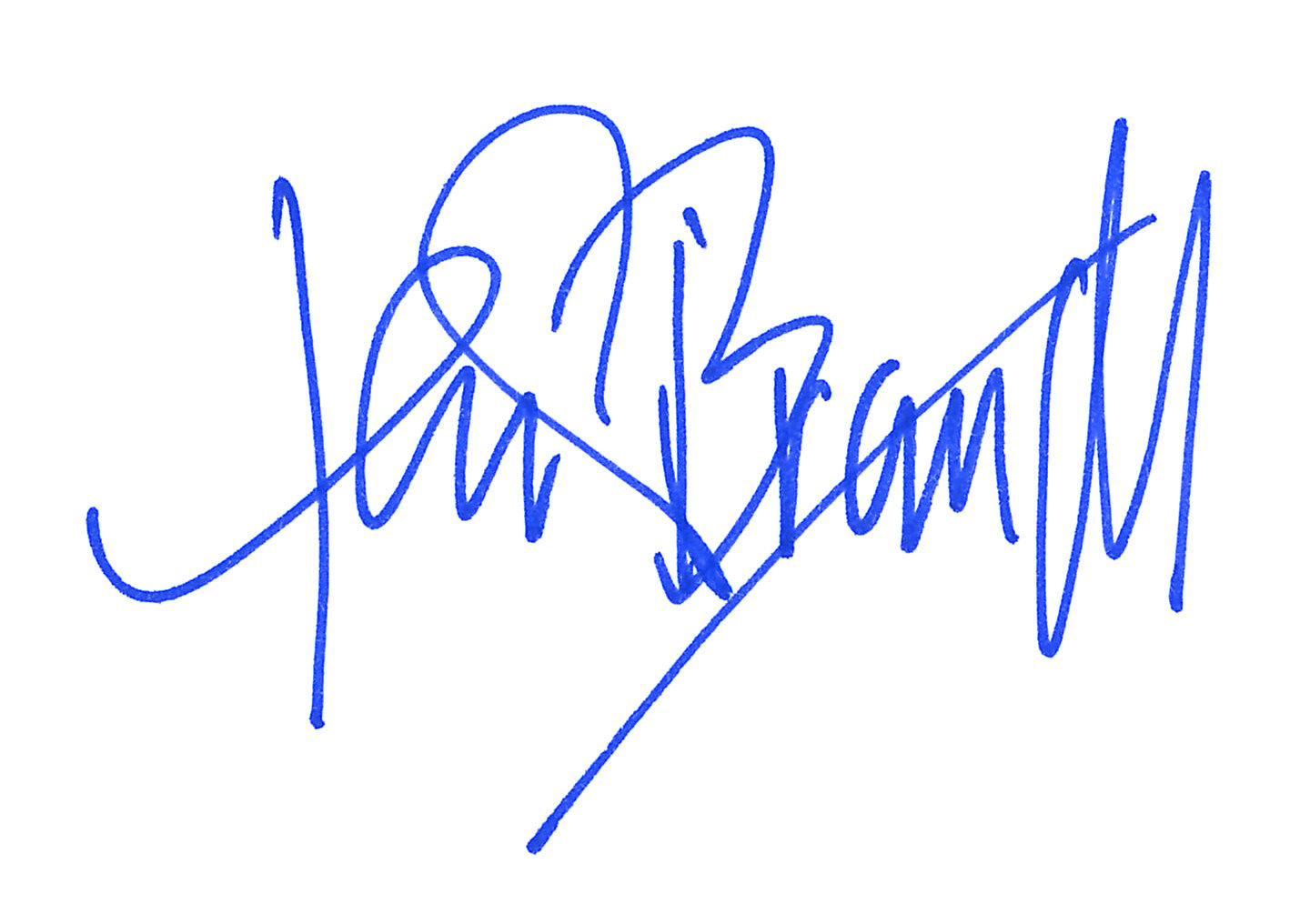 Henrik BrandtDirektør